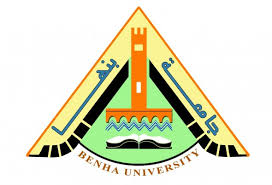             كلية الفنون التطبيقية         قسم المنتجات المعدنية والحليامتحان الفصل الدراسي الثانى للعام الجامعي  2017-2018                                           الفرقة : الثالثة -  لائحة جديدةفي مــادة      :  تك السباكة                                                                                   زمن الامتحان :   ساعتــــــــانالدرجـــــــة    :  ستون درجة	السـؤال الأول:                                                                                          (عشرة درجات )                                       ضع علامة ( صح ) امام العبارة الصحيحة وعلامة ( خطأ ) امام العبارة الغير صحيحة :- 1- تمتاز السباكة بالقشرة بأن الأورنيك لابد وأن يكون من المعدن .                                            (     )2- السباكة بالقشرة من أنواع السباكة التى لايمكن عمل دليك بها .                                             (     )3- أكثر طرق السباكة انتاجية هى السباكة بالقوالب المعدنية بدون ضعط .                                     (     )4- كلما انخفضت درجة انصهار المعدن فى السباكة بالقوالب المعدنية ، كلما زادت قابليته للالتصاق بالاسطمبة(   )5- تنوع طرق وأساليب الانتاج بالسباكة لملائمة متطلبات المنتج .                                             (     )6- تحميص قوالب الشمع المفقود تصل درجة حرارتها الى 650 درجة م .                                   (     )7- درجة حرارة قالب الشمع بعد التحميص لتجهيزه لعملية الصب على حسب درجة انصهار المعدن المصبوب (  )           8- درجة حرارة قالب الشمع بعد التحميص لصب معدن الزاما به تكون حوالى من 100 – 150 درجه .  (      )                                      9- يمكن عمل عدد 2 من حوامل الدليك الرملى فى المنتجات المسبوكه بالرمل   .                            (     )10- سطح الفصل لابد وأن يكون خط مستقيم .                                                                   (     )السـؤال الثانى:   عرف كل من :-                                                                     (عشرة درجات )سطح الفصل – التصفيت – قدح الصب – المصبات الفرعية – السماحات ؟السـؤال الثالث:  :-  علل لما يأتى :-                                                                  (عشرة درجات ) وجود نماذج للسباكة ( أورنيك ) بخامات مختلفة – عمل سلبية للنموذج ( الأورنيك ) باقى الأسئلة خلف الورقةعمل نماذج بأشكال وأنواع مختلفة – عمل دليك هيكلى للمسبوكات الضخمة – الحصول على أسطح ناعمة للمسبوكات الفضية على عكس المسبوكات النحاسية ؟ .السـؤال الرابع:   اذكر                                                                                 ( عشرة درجات )درجات انصهار والوزن النوعى لكل من الأتى :-النحاس – النحاس الأصفر – الحديد أنواع الدلاليك المختلفة المستخدمة فى السباكة ؟السـؤال الخامس:  اشرح فى نقاط                                                                    ( عشرة درجات )طريقة عمل دليك رملى لكورة من المعدن قطرها الخارجى 100مم وقطرها الداخلى 70مم ؟السـؤال السادس:                                                                                       ( عشرة درجات )اشرح فى نقاط اسلوبى السباكة لعمل المواسير ؟مع أطيب التمنيـات بدوام التوفيق والتميز،،،                                                                 استاذ المادة / ا.د / السيد أنور الملقى            كلية الفنون التطبيقية         قسم المنتجات المعدنية والحليامتحان الفصل الدراسي الثانى للعام الجامعي  2017-2018                                           الفرقة : الثالثة -  لائحة جديدةفي مــادة      :  تك السباكة                                                                                   زمن الامتحان :   ساعتــــــــانالدرجـــــــة    :  ستون درجة	اجابة الامتحاناجابة السـؤال الأول:                                                                                    (عشرة درجات )                                       ضع علامة ( صح ) امام العبارة الصحيحة وعلامة ( خطأ ) امام العبارة الغير صحيحة :- 1- تمتاز السباكة بالقشرة بأن الأورنيك لابد وأن يكون من المعدن .                                      ( صح )2- السباكة بالقشرة من أنواع السباكة التى لايمكن عمل دليك بها .                                       ( خطأ )3- أكثر طرق السباكة انتاجية هى السباكة بالقوالب المعدنية بدون ضعط .                               (خطأ )4- كلما انخفضت درجة انصهار المعدن فى السباكة بالقوالب المعدنية ، كلما زادت قابليته للالتصاقبالاسطمبة(خطأ)5- تنوع طرق وأساليب الانتاج بالسباكة لملائمة متطلبات المنتج .                                        ( صح)6- تحميص قوالب الشمع المفقود تصل درجة حرارتها الى 650 درجة م .                               ( صح)7- درجة حرارة قالب الشمع بعد التحميص لتجهيزه للصب على حسب درجة انصهار المعدن المصبوب(صح)           8- درجة حرارة قالب الشمع بعد التحميص لصب معدن الزاما به تكون حوالى من 100 – 150 درجه .( صح)                                      9- يمكن عمل عدد 2 من حوامل الدليك الرملى فى المنتجات المسبوكه بالرمل   .                       ( خطأ )10- سطح الفصل لابد وأن يكون خط مستقيم .                                                              ( خطأ )اجابة السـؤال الثانى:   عرف كل من :-                                                           (عشرة درجات )سطح الفصل :-هو ذلك الخط الفاصل بين نصفى الريزق لكى لايكون هناك أجزاء بها أندر كت ويكون هناك توازن فى فراغ القالب ، وأيضا لكى يسهل اخراج النموذج من الريزق .– التصفيت :-   وهى أجزاء تكون فى المسبوك أقل من سطحها الموجود فى النموذج وتتكون دائما فى الاجزاء المصمته ، وفى الاجزاء التى لايراعى فيها وجوب وجود مصبات فرعيه بها وتسمى ( منافس ) .– قدح الصب :-   وهو ذلك الفراغ الذى على شكل مخروطى مقلوب وهو أكبر من المصب الرئيسى ووظيفته دخول المعدن المصهور من خلاله ، وتغذية المسبوك كاملا وذلك عند تحول المعدن من الحاله السائله الى الحاله الصلبة .– المصبات الفرعية :-   وهى مصبات أصغر فى الحجم من المصب الرئيسى ، وهى المسؤله عن وصل المعدن المصهور من المصب الرئيسى الى المسبوكات .– السماحات :-   وهى زيادات فى حجم المنتج وبالتالى الأورنيك وذلك لحساب نقصان فى المسبوك بعد التشطيب من خلال نقصان فى المسبوك عند تحويله من الحاله السائله للحاله الصلبة ، وأيضا حسبات النقصان عند التشغيل للمسبوك لاجراء عمليات التشطيب عليه .اجابة السـؤال الثالث:  :-  علل لما يأتى :-                                                       (عشرة درجات ) وجود نماذج للسباكة ( أورنيك ) بخامات مختلفة :-وذلك لتعدد أنواع السباكة ، وأيضا على حسبعمل سلبية للنموذج ( الأورنيك ) :-عمل نماذج بأشكال وأنواع مختلفة :-– عمل دليك هيكلى للمسبوكات الضخمة :-– الحصول على أسطح ناعمة للمسبوكات الفضية على عكس المسبوكات النحاسية :-اجابة السـؤال الرابع:   اذكر                                                                      ( عشرة درجات )درجات انصهار والوزن النوعى لكل من الأتى :-النحاس درجة انصهارة 1083 – والوزن النوعى 8.9– النحاس الأصفر درجة انصهارة تقريبا 850 - – الحديد درجة انصهارة من 1300 – 1600 – والوزن النوعى 8.92أنواع الدلاليك المختلفة المستخدمة فى السباكة :-دليك متزن – دليك رأسى – دليك أفقى – دليك معلق .اجابة السـؤال الخامس:  اشرح فى نقاط                                                         ( عشرة درجات )طريقة عمل دليك رملى لكورة من المعدن قطرها الخارجى 100مم وقطرها الداخلى 70مم :-نعمل كوره من المعدن مقاس الفرق بين القطرين وهو 70مم .نعمل قالب دليك رملى ( جرابوكس ) للكوره 70مم مراعيا بها حاملى الدليك من خلال قطر الكوره فى اتجاه طولى بقطر مناسب لفتحة الكورة .نسبك الجرابوكس من معدن مناسب للعدد المطلوب للكورة ، فيكون اما من الالومنيوم ، أو الحديد .نعمل أورنيك لللكورة ال 100مم ونعمل حسابات التشطيب فى قطر الكورة .نأخذ البصمة للكورة الكبيره التى معمول بها أماكن لحوامل الديلك على حسب المقاس المطلوب .نصب رمل الدليك فى الجرابوكس للحصول على دليك داخلى للكورة .وضع الدليك فى الفراغ المعد له من قبل بصمة الكورة الكبيرة .يصب المعدن المطلوب ، وبذلك نحصل على كورة حجمها الخارجى 100مم والفراغ الداخلى لها 70مم .اجابة السـؤال السادس:                                                                            ( عشرة درجات )شرح فى نقاط اسلوبى السباكة لعمل المواسير .سباكة المواسير فى الوضع الأفقى :-تصنع المواسير بالسباكة بالطرد المركزى فى الوضع الافقى بالخطوات الاتية :-يجهز قالب الصب وذلك بتغليفة من الداخل بمادة حرارية ، ورفع درجة حرارة القالب لاحتواء المعدن المصهور .يوضع المعدن المصهور من خلال فتحة القالب ثم تغلق وبتشغيل الدوران للقالب .يتم الحصول على ماسوره مجوفه من الداخل ، ذات سمك أكبر من المطلوب .بعمليات السحب المختلفة الداخلية والخارجية يتم الحصول على المقاس المطلوب للماسورة المطلوبة .سباكة المواسير فى الوضع الرأسى :-يتم نفس الخطوات السابقة الا أن فى الوضع الافقى يمكن الحصول على أطوال أكبر من الوضع الرأسى .مع أطيب التمنيـات بدوام التوفيق والتميز،،،                                                                 استاذ المادة / ا.د / السيد أنور الملقى